MexicoMexicoMexicoFebruary 2024February 2024February 2024February 2024MondayTuesdayWednesdayThursdayFridaySaturdaySunday1234567891011Constitution Day
Constitution Day (day off)121314151617181920212223242526272829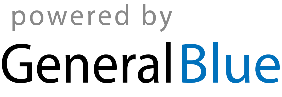 